Týdenní plán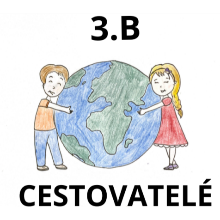 5. týden – lichý                                                26. 9. – 30. 9. 2022 Důležité informace Milí rodiče a Cestovatelé, tento týden odjíždíme na plavecký výcvik, proto zde přidávám informace o průběhu výcviku.Odjezd v pondělí 26. 9. v 8.00 hodin od školy.
Příjezd v pátek 30. 9. v 18.30 hodin ke škole.
Prosím neparkujte v ulici Za Parkem, ať mohou projet autobusy.Co s sebou na plavání:oblečení na ven - zimní bundu, tenkou čepici a rukavice, pohorky i tenisky na běhání, teplejší kalhoty, mikinu nebo svetr JEDEME DO HOR!oblečení do hotelu - přezůvky, tepláky nebo jiné kalhoty, spodní prádlo, ponožky i teplé, 5 triček - s krátkým nebo dlouhým rukávem dle uvážení, jinou mikinu nebo svetr. Chodby i pokoje jsou spíš chladné. Pyžamo, plyšáka.oblečení do bazénu – DVOJE plavky (ne kraťasové s kapsami), žabky, koupací čepici (děti ji musí mít se jménem viditelně napsaným na čele), kdo potřebuje, může mít plavecké (ne potápěcí!) brýle, 2 velké osušky, případně i župan. Koupací čepice může být i látková.hygienické potřeby a kartáček na zuby (holky dostatečné množství gumiček a hřeben), knížku na čtení, psací potřeby a notýsek na kreslení, společenskou hru.Drobnou finanční hotovost, max. 150 Kč.Nedávejte dětem mobilní telefon ani drahé hodinky!Všichni musí mít nejpozději v den odjezdu splněny tyto náležitosti: zaplacený pobyt, odevzdaný posudek o bezinfekčnosti a prohlášení zákonných zástupců (děti dnes dostaly) s kopií kartičky pojišťovny.Děti, které nejedou s námi, mají zajištěnou výuku ve škole s paní učitelkou Annou Stárkovou. Každý den budou mít 5 vyučovacích hodin. Do školy stačí, když budou mít svačinu, pití a penál. S rodiči děti splní plavecký deník, který je důkazem, že absolvovali povinný plavecký výcvik. S těmi, kterých se to týká, zašleme deník a další informace individuálně. Pokud by se stalo, že někdo z nějakého důvodu s námi nebude moci odjet, dejte mi o tom, prosím, hned vědět.
Pozor, všichni máme odhlášené obědy, pohlídejte si, pokud je chcete mít přihlášené. Zavolejte v takovém případě do školní jídelny na telefon 724 369 890 nové vedoucí školní jídelny. Elektronicky už to nejspíš nepůjde.
Dále ještě upozorňujeme na blížící se splatnost plaveckého výcviku.
S přáním krásného týdne  
Míša, Anička, Kája a Péťa Plán učiva na tento týden Český jazyk Učebnice do str. 19Pracovní sešit do str. 14 Opakujeme.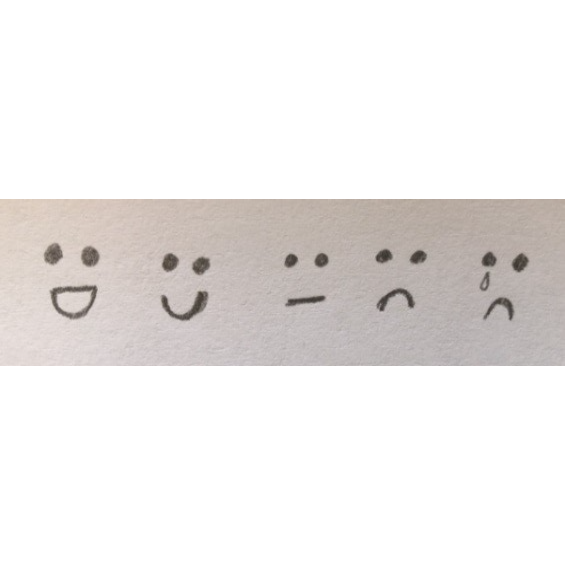 Matematika Učebnice do str. 15Pracovní sešit do str. 13Opakujeme.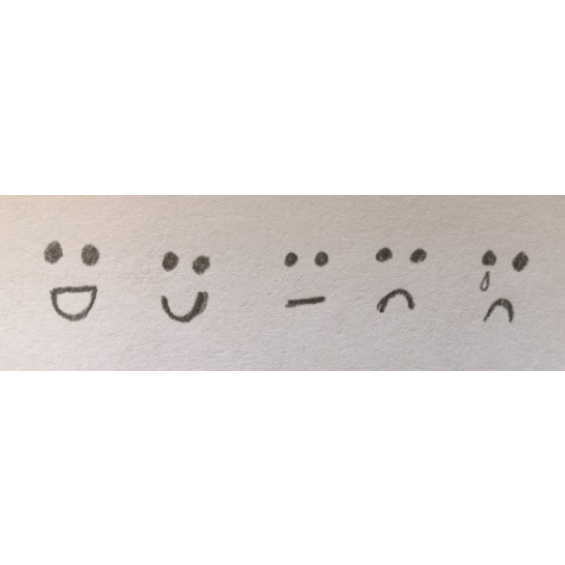 Svět kolem nás Učebnice do str. 9, str. 81Opakujeme.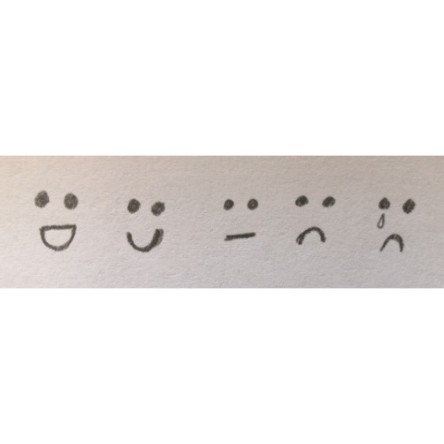 Anglický jazyk Opakujeme.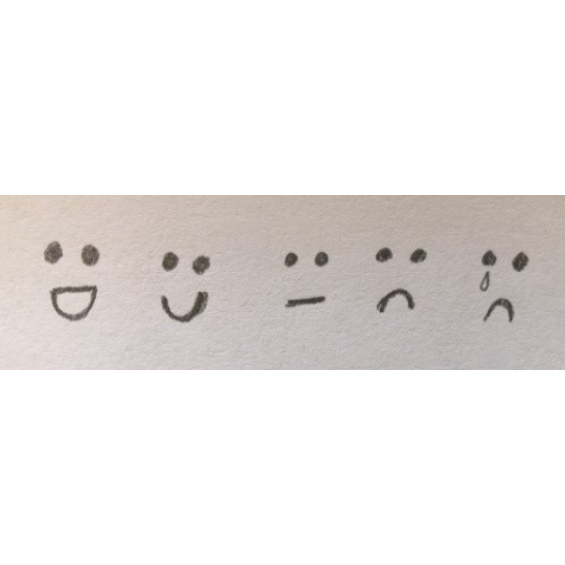 Školní družinaCestovatelé, kteří zůstávají ve škole, mohou normálně chodit do družiny.